Nightly Homework Schedule Grade 4-1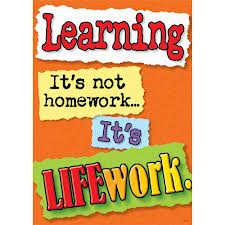 Feb. 18 – Feb. 22, 2013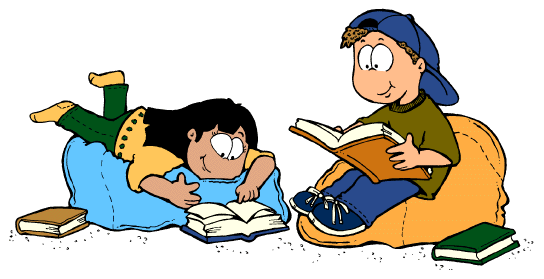 MondayTuesdayWednesdayThursdayNightly ReadingRead for 25 minutes and complete your reading record log.Read for 25 minutes and complete your reading record log.Read for 25 minutes and complete your reading record log.Read for 25 minutes and complete your reading record log.BoomwriterPlease complete your first chapter and submit it to the editor.  All chapters must be submitted by Friday afternoon!Please complete your first chapter and submit it to the editor.  All chapters must be submitted by Friday afternoon!Please complete your first chapter and submit it to the editor.  All chapters must be submitted by Friday afternoon!Please complete your first chapter and submit it to the editor.  All chapters must be submitted by Friday afternoon!MathematicsAny unfinished workbook pages should be completed at home.  Please complete the homework pages 4 and 6.  Play the game Logo Paths through your Pearson account.Any unfinished workbook pages should be completed at home.  Please complete the homework pages 4 and 6.  Play the game Logo Paths through your Pearson account.Any unfinished workbook pages should be completed at home.  Please complete the homework pages 4 and 6.  Play the game Logo Paths through your Pearson account.Any unfinished workbook pages should be completed at home.  Please complete the homework pages 4 and 6.  Play the game Logo Paths through your Pearson account.TechnologyPlease visit www.typingweb.com to practice your keyboarding skills.  Try to practice for 10 minutes each day!  Finish your Time Line using Capzles by Friday.Please visit www.typingweb.com to practice your keyboarding skills.  Try to practice for 10 minutes each day!  Finish your Time Line using Capzles by Friday.Please visit www.typingweb.com to practice your keyboarding skills.  Try to practice for 10 minutes each day!  Finish your Time Line using Capzles by Friday.Please visit www.typingweb.com to practice your keyboarding skills.  Try to practice for 10 minutes each day!  Finish your Time Line using Capzles by Friday.Social StudiesCultural Poster: Create a poster of how Thailand has been affected by other cultures using Glogster.  For more information see the worksheets sent home in the homework folder.  We will also discuss it during class and will visit the computer lab to become familiar with how to use Glogster.  Begin your research and create a google doc as a place for you to store pictures and content that you will use to make your poster.Cultural Poster: Create a poster of how Thailand has been affected by other cultures using Glogster.  For more information see the worksheets sent home in the homework folder.  We will also discuss it during class and will visit the computer lab to become familiar with how to use Glogster.  Begin your research and create a google doc as a place for you to store pictures and content that you will use to make your poster.Cultural Poster: Create a poster of how Thailand has been affected by other cultures using Glogster.  For more information see the worksheets sent home in the homework folder.  We will also discuss it during class and will visit the computer lab to become familiar with how to use Glogster.  Begin your research and create a google doc as a place for you to store pictures and content that you will use to make your poster.Cultural Poster: Create a poster of how Thailand has been affected by other cultures using Glogster.  For more information see the worksheets sent home in the homework folder.  We will also discuss it during class and will visit the computer lab to become familiar with how to use Glogster.  Begin your research and create a google doc as a place for you to store pictures and content that you will use to make your poster.